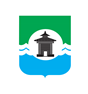 30.11.2022 года № 368РОССИЙСКАЯ ФЕДЕРАЦИЯИРКУТСКАЯ ОБЛАСТЬДУМА БРАТСКОГО РАЙОНАРЕШЕНИЕО ходе реализации соглашений о социально-экономическом сотрудничестве в 2022 году и подготовке проектов социальных программс привлечением внебюджетных средств в 2023 годуЗаслушав информацию заместителя мэра по экономике и финансам – начальника финансового управления администрации муниципального образования «Братский район» Ольги Анатольевны Ширгородской о ходе реализации соглашений о социально-экономическом сотрудничестве в 2022 году и подготовке проектов социальных программ с привлечением внебюджетных средств в 2023 году, руководствуясь статьями 30, 33, 46 Устава муниципального образования «Братский район», Дума Братского районаРЕШИЛА:1. Информацию заместителя мэра по экономике и финансам – начальника финансового управления администрации муниципального образования «Братский район» Ольги Анатольевны Ширгородской о ходе реализации соглашений о социально-экономическом сотрудничестве в 2022 году и подготовке проектов социальных программ с привлечением внебюджетных средств в 2023 году принять к сведению (прилагается).2. Настоящее решение разместить на официальном сайте муниципального образования «Братский район» в разделе «Дума» - www.bratsk.raion.ru.Председатель ДумыБратского района                                                                                С. В. Коротченко Приложение к решению Думы Братского районаот 30.11.2022 года № 368О ходе реализации соглашений о социально-экономическом сотрудничестве в 2022 году и подготовке проектов социальных программ с привлечением внебюджетных средств в 2023 годуЗа отчетный период заключено 15 соглашений о социально-экономическом сотрудничестве, из которых 10 с Благотворительным фондом «Илим-Гарант». В рамках данных соглашений в местный бюджет поступило – 17 832,7 тыс. руб. (в том числе бюджет муниципального района – 14 332,7 тыс. руб., бюджет Кобляковского сельского поселения – 3 500,0 тыс. руб.)Информация о ходе реализации соглашений о социально-экономическом сотрудничестве между муниципальным образованием «Братский район» и организациями за 2022 год представлена в Приложениях №1 и №2.По   состоянию на 21.11.2022 года остаток неиспользованных прочих безвозмездных поступлений от юридических и физических лиц, поступивших в бюджет района в рамках соглашений о социально-экономическом сотрудничестве составил 12 100,4 тыс. руб., в том числе остатки прошлых лет – 8 877,4 тыс. руб. Кроме того, непосредственная помощь оказана прочими хозяйствующими субъектами (ООО «ЛИДЕР ПЛЮС», ООО «Ангри», ИП Анютин В.С., ООО «Орион», ООО «Дельта-Плюс», ООО «КБЖБ») на решение следующих социально-значимых задач: участие в организации культурных и спортивных мероприятий, приобретение саженцев для экологического марафона «Сибирский кедр», ремонт теплохода «Тикси», приобретение игрушек для детей, оказание помощи мобилизованным гражданам и их семьям.В настоящее время ведется работа о достижении договоренностей между муниципальным образованием «Братский район», филиалом АО «Группа «Илим» в Братском районе, филиалом АО «Группа «Илим» в г. Братске по реализации благотворительных и иных социальных, некоммерческих программ, планируемых к реализации на территории муниципального образования «Братский район» в 2023 году (Приложение №3).Приложение №3ПРОЕКТРеестр благотворительных и иных социальных, некоммерческих программ, планируемых к реализации на территории МО «Братский район» в 2023 годуПриложение №1О ходе реализации соглашений о социально-экономическом сотрудничестве в муниципальном образовании "Братский район" в 2022 годуО ходе реализации соглашений о социально-экономическом сотрудничестве в муниципальном образовании "Братский район" в 2022 годуО ходе реализации соглашений о социально-экономическом сотрудничестве в муниципальном образовании "Братский район" в 2022 годуО ходе реализации соглашений о социально-экономическом сотрудничестве в муниципальном образовании "Братский район" в 2022 годуО ходе реализации соглашений о социально-экономическом сотрудничестве в муниципальном образовании "Братский район" в 2022 годуО ходе реализации соглашений о социально-экономическом сотрудничестве в муниципальном образовании "Братский район" в 2022 годуО ходе реализации соглашений о социально-экономическом сотрудничестве в муниципальном образовании "Братский район" в 2022 годуО ходе реализации соглашений о социально-экономическом сотрудничестве в муниципальном образовании "Братский район" в 2022 годупо состоянию на 21.11.2022 г.по состоянию на 21.11.2022 г.по состоянию на 21.11.2022 г.по состоянию на 21.11.2022 г.по состоянию на 21.11.2022 г.по состоянию на 21.11.2022 г.по состоянию на 21.11.2022 г.по состоянию на 21.11.2022 г.тыс. руб.№ п/пНаименование Реквизиты соглашенияДостигнутые договоренности в соглашении на 2022 годПоступление прочих безвозмездных поступлений в рамках соглашений о социально-экономическом сотрудничествеОстатокНазначениеПримечание123456781Благотворительный фонд "Илим-Гарант"№ БР-09-02/22 от 21.02.2022 года1 026,41 026,40,0Приобретение цифровой и компьютерной техники для обеспечения эффективной оперативной работы с населением2Благотворительный фонд "Илим-Гарант"№ БР-14-04/22 от 19.04.2022 года2 974,12 974,10,0Обеспечение дорожной деятельности с целью обеспечения бесперебойных социальных перевозок населения Братского района3Благотворительный фонд "Илим-Гарант"№ БР-14-04/22 от 15.04.2022 года1 000,01 000,00,0Ремонт кровли МКДОУ ДС "Малинка" п.Тарма4Благотворительный фонд "Илим-Гарант"№ БР-22-06/22 от 15.06.2022 года500,0500,0139,3Ремонт помещений под медицинский кабинет МКОУ "Калтукская СОШ"Заключены договоры, работы на стадии завершения, срок окончания - 01.12.2022 года5Благотворительный фонд "Илим-Гарант"№ БР-20-06/22 от 15.06.2022 года2 000,02 000,00,0Устройство ограждения МКОУ "Илирская СОШ № 1"6Благотворительный фонд "Илим-Гарант"№ БР-19-06/22 от 15.06.20221 500,01 500,0218,7Ремонт кровли МКДОУ ДС "Лесовичок"Заключен договор, работы выполнены, акт выполненных работ на стадии подписания7Благотворительный фонд "Илим-Гарант"№ БР-21-06/22 от 15.06.2022 года2 200,02 200,00,0Ремонт спортивного зала МКОУ "Кобинская ООШ"8Благотворительный фонд "Илим-Гарант"№ БР-42-08/22 от 30.08.20222 000,02 000,02 000,0Разработка проектно-сметной документации на проведение капитального ремонта МКОУ "Ключи-Булакская СОШ"19.07.2022 года заключен муниципальный контракт, срок выполнения - 20.12.2022 года, готовность ПСД - 54%, оплата услуг в декабре 2022 года9Благотворительный фонд "Илим-Гарант"на стадии заключения4 000,00,00,0Разработка информационной модели на строительство объекта МКУДО "Покоснинская ДШИ"10ООО "Дубрава"№ 06/03-2022 от 10.03.2022 года250,0250,00,0Ремонт МКОУ "Мамырская СОШ"11ООО "Сибэкс"№ 07/05-2022 от 01.05.2022 года150,0150,0150,0Выполнение социальных мероприятий на территории Вихоревского городского поселенияПроведение мероприятия "Елка мэра" в декабре 2022 года12ООО "ЛесПромТрейд"б/н 03.06.202217,217,20,0Приобретение краски на покраску забора МКО ДОУ Детский сад "Ручеек" п.Прибрежный13ООО "Мотель"№ 114 от 09.08.202225,015,015,0Помощь в организации социальных мероприятий 5,0 тыс. руб. планируется использовать в декабре 2022 года на экипировку спортсменов Братского района, остатки средств будут направлены на проведение мероприятия "Елка мэра"14ООО "Газпром недра"№ 1558/2022 от 04.10.2022700,0700,0700,0Ремонт здания МКУ ДО "Прибрежнинская ДШИ" в п. ПрибрежныйДефектные ведомости и сметная документация составлены, ведется подготовка документов для объявления аукционаИтого МО "Братский район"18 342,714 332,73 223,01Благотворительный фонд "Илим-Гарант"№ БР-10-04/22 от 15.04.20221 500,01 500,00,0Ремонт кровли Дубынинского сельского клуба2Благотворительный фонд "Илим-Гарант"БР-43-08/22 от 30.08.20222 000,02 000,00,0Текущий ремонт здания Сахаровского сельского клуба и библиотекиИтого по поселениям3 500,03 500,00,0Всего 21 842,717 832,73 223,0Приложение №2Приложение №2Приложение №2Приложение №2Приложение №2Приложение №2Приложение №2Приложение №2Остатки прошлых лет по реализации соглашений о социально-экономическом сотрудничестве в муниципальном образовании "Братский район" в 2022 году по состоянию на 21.11.2022 годаОстатки прошлых лет по реализации соглашений о социально-экономическом сотрудничестве в муниципальном образовании "Братский район" в 2022 году по состоянию на 21.11.2022 годаОстатки прошлых лет по реализации соглашений о социально-экономическом сотрудничестве в муниципальном образовании "Братский район" в 2022 году по состоянию на 21.11.2022 годаОстатки прошлых лет по реализации соглашений о социально-экономическом сотрудничестве в муниципальном образовании "Братский район" в 2022 году по состоянию на 21.11.2022 годаОстатки прошлых лет по реализации соглашений о социально-экономическом сотрудничестве в муниципальном образовании "Братский район" в 2022 году по состоянию на 21.11.2022 годаОстатки прошлых лет по реализации соглашений о социально-экономическом сотрудничестве в муниципальном образовании "Братский район" в 2022 году по состоянию на 21.11.2022 годаОстатки прошлых лет по реализации соглашений о социально-экономическом сотрудничестве в муниципальном образовании "Братский район" в 2022 году по состоянию на 21.11.2022 годаОстатки прошлых лет по реализации соглашений о социально-экономическом сотрудничестве в муниципальном образовании "Братский район" в 2022 году по состоянию на 21.11.2022 годатыс. руб.№ п/пНаименованиеРеквизиты соглашенияНазначение Остаток  на 01.01.2022 годаИзрасходовано в 2022 году на 21.11.2022 годаОстаток на 21.11.2022 годаПримечание1Благотворительный фонд "Илим-Гарант"№ СПБ-69-12/20 от 21.12.2020Проведение ремонтно-восстановительных работ на объектах МАУ СОК "Чемпион"4 877,94 664,2213,713.10.2022 года заключен договор (ремонт пола 1-го этажа в корпусе №7), срок окончания работ до 10.12.2022 года2Благотворительный фонд "Илим-Гарант"№ БР-29-06/21 от 17.06.2021Проведение проектно-изыскательских работ для строительства спортивных залов на территории МКОУ "Кежемская СОШ" и МКОУ "Большеокинская СОШ" МО "Братский район"                            5 723,02 504,43 218,6Заключен муниципальный контракт 24.01.2022 года (МКОУ "Кежемская СОШ"), срок выполнения работ - до 13.06.2022 года.
Первый этап (выполнение инженерных изысканий (геологические, геодезические, экологические, гидрометеорологические)) выполнен 19.04.2022 года, оплата произведена.
В ходе выполнения второго этапа (разработка ПСД) в марте 2022 года работы по проектированию были приостановлены  для предоставления проектировщику всех необходимых исходных данных. На данном этапе все  данные предоставлены. 
В декабре 2022 года проектная документация будет передана в ГАУИО "Ирэкспертиза" для проведения государственной экспертизы. В марте 2023 года будет проведена экспертиза сметной документации. Оплата услуг ГАУИО "Ирэкспертиза" будет осуществлена за счет благотворительных средств.
Срок выполнения работ по контракту ориентировочно апрель-май 2023 года.2Благотворительный фонд "Илим-Гарант"№ БР-29-06/21 от 17.06.2021Проведение проектно-изыскательских работ для строительства спортивных залов на территории МКОУ "Кежемская СОШ" и МКОУ "Большеокинская СОШ" МО "Братский район"                            5 723,02 504,43 218,6Заключен муниципальный контракт 24.01.2022 года (МКОУ "Большеокинская СОШ"), срок выполнения работ до 13.06.2022 года. Первый этап (выполнение инженерных изысканий (геологические, геодезические, экологические, гидрометеорологические)) выполнен 19.04.2022 года, оплата произведена. В ходе выполнения второго этапа (разработка ПСД) возникли вопросы, препятствующие проектированию объекта:1) в с. Большеокинск отсутствует централизованная система водоснабжения, в связи с чем была проведена длительная работа по сбору информации, консультирование со специалистами ГАУИО "Ирэкспертиза" и получены рекомендации по проектированию скважины в рамках разработки ПСД на строительство объекта; продолжительность проведения мероприятий по организации лицензированной скважины не менее 2 лет;2) необходимо увеличение земельного участка для размещения всех необходимых сооружений, данные работы будут проводиться параллельно с выполнением работ по лицензированию скважины.3ООО "Орион"№ 163 от 30.07.2021Разработка проектно-сметной документации на капитальный ремонт МАУ "Спортивная школа" муниципального образования "Братский район"1 000,00,01 000,027.06.2022 года заключен муниципальный контракт, срок выполнения работ до 23.11.2022 года (готовность проектной документации составляет 90-100 %), задержка связана с длительной процедурой выдачи технических условий на подключение здания к источнику электроснабжения. Планируемый срок подачи документации в ГАУИО "Ирэкспертиза" - 30.11.2022 года, оплата - декабрь 2022 года. 4Восточно-Сибирская дирекция по теплоснабжению№ 4476570 от 09.08.2021Ремонт имущества, переданного в собственность2 945,10,02 945,1Планируется заключение договора в конце ноября, срок исполнения - 26.12.2022 года5ООО "ЛесПромТрейд"№ 10 от 05.06.2020Разработка проектно-сметной документации на строительство школы в п. Прибрежный 1 500,00,01 500,0В 2020 году сформирован земельный участок под строительство, в 2022 году проведены археологические изыскания, получены рекомендации по проектированию скважины в рамках разработки ПСД, техническое задание готово, аукцион будет проведен до конца 2022 годаИТОГО:16 046,07 168,68 877,4№БлагополучательКраткое содержание программыСумма, руб1Муниципальное образование «Братский район»Приобретение цифровой и компьютерной техники для администрации муниципального образования «Братский район».1 000 000,02Муниципальное образование «Братский район»Обустройство детских площадок в поселках: Бурнинская Вихоря, Новодолоново2 500 000,03Муниципальное образование «Братский район»Проведение районных мероприятий (КВН, рыбалка, ярмарка)1 000 000,04Муниципальное образование «Братский район»Приобретение машин УАЗ для поселков Наратай, Карахун, Харанжино, Кобь6 000 000,05Муниципальное образование «Братский район»Организация фестиваля бетонных скульптур в г.Вихоревка, посвященный Дню рождения района2 000 000,06Муниципальное образование «Братский район»Приобретение наглядных пособий для оснащения медицинского кабинета МКОУ «Вихоревская СОШ №10» с целью профориентации учащихся.   500 000,07Муниципальное образование «Братский район»Воркаут площадки для поселков: Тарма, Турма, Озерный, Калтук, Куватка.5 000 000,08Муниципальное образование «Братский район»Оборудование видеостудии для МБУ ДО «Дом детского творчества» (г.Вихоревка)1 200 000,09Муниципальное образование «Братский район»Изготовление и монтаж стелы «Я люблю Тэмь», в честь 300-летия основания села600 000,0ИТОГО:19 800 000,0